Организованная образовательная деятельность по ознакомлению с окружающим миром в подготовительной группе Тема «Животные жарких стран» Воспитатель: Кашурина Олеся НиколаевнаЦель: уточнить представления детей о животных жарких стран; расширение словарного запаса по теме через составление краткого описания; продолжать учить работать совместно.Материал: проектор, экран, ноутбук, плакат «Животные жарких стран», магнитная доскаХод занятияОрганизационная часть. Введение в игровую ситуацию- Ребята, сегодня я предлагаю вам изучить необычную реку – Реку Загадок. И чтобы это сделать мы все станем исследователями. Предлагаю всем надеть шапки исследователей-путешественников.Дети надевают шапочки-ободки. - Начинаем путешествие по Реке Загадок! (Слайд 2)На каждую отгадку появляется картинка животногоЗверь я горбатый, а нравлюсь ребятам.По реке плывет бревно. Ох и злющее оно! Тем, кто в речку угодил, нос откусит…Он ходит, голову задрав, не потому, что важный граф, не потому, что гордый нрав, а потому, что он…В зеркало взглянув с зарей, был доволен он собой: устрашающе красив, грациозен, желтогрив, лапы сильны и могучи, рык несется выше тучи. Знать, не зря он царь зверей в жаркой Африке своей.Я прыгать по деревьям могу не хуже кошки и в джунглях наших древних мне не нужны дорожки. Заменят мне качели – зеленые лианы, вот только бы поспели любимые бананы.Белеют бивни, точно снег, животное сильнее всех. Огромный, серый, с добрым нравом, идет по джунглям величаво. И длинным носом, как рукой, поднять он сможет нас с тобой.После каждой отгадки воспитатель просит детей обосновать ответ, назвать признаки животного, по которым отгадали загадку.Основная часть.Введение в проблемную ситуацию- Молодцы, ребята - все загадки разгадали верно. Но, посмотрите, что случилось с нашими животными? (Слайд 3)- Как вы думаете, это правильная картинка получилась?- Конечно нет, какие животные на картине лишние? Почему вы так думаете?- Итак, заяц и белка – это лесные животные, а все остальные где живут? Правильно – в жарких странах, их так и называют «животные жарких стран».- А сейчас я приглашаю вас изобразить самое большое животное нашей планеты. Вы его знаете? – Это слон!Динамическая пауза «Слон»1-2-3 – вперед наклон,1-2-3 – теперь назад.         (наклоны туловища вперед-назад)Головой качает слон,Он зарядку делать рад.     (наклоны головой вперед-назад)Хоть зарядка коротка,Отдохнули мы слегка!      (хлопки в ладоши)- Теперь снова посмотрите на экран. (Слайд 4) - Что вы видите в левом углу? (косточка, мясо) Что видите справа? (травка, зерна, ягоды) Как вы думаете, что это значит?- Правильно. Сейчас мы разделим животных на хищников и травоядных.Работа со слайдом: дети называют животное и определяют его в группу хищников или травоядных, при верном ответе животное переходит в нужную группу.ОбезьянаЛевВерблюдКрокодилЖирафСлон- Ребята, представьте, что нам с вами надо написать рассказ о некоторых животных жарких стран. О чем мы можем рассказать, как начать описание какого-либо животного? Работа со Слайдом 5. Дети определяют нужные мнемотаблицы для описательного рассказа.Кто это?Дикое животное. Живет в жарких странах.Части телаЧем покрытХищник-травоядное- Очень хорошо. Теперь нам надо разделиться на команды: подходите, берите себе жетон с подноса, у кого одинаковые животные, те собираются в одну команду.  Каждая команда за 2 минуты составляет описание своего животного, опираясь на схемы. Команде надо выбрать «выступающего», кто будет рассказывать о животном.Формирование команд: «Обезьяна», «Жираф», «Лев»Выступление командОбщая динамическая пауза «Динь-динь»Динь-динь, динь-день,Начинаем новый день.              (шаг на месте)Дили, дили, дили, дили,Колокольчики будили.              (повороты туловище влево-вправо)Всех львят, всех слонят,           (наклоны вперед-назад)И мартышка уж проснулась,    (прыжки)Мама львица встрепенулась.    (приседания)На зарядку, кто вприпрыжку,   (прыжки с ноги на ногу)Кто вприсядочку,Через пальмы напрямик -          (приседания и бег)Прыг-прыг-прыг!                       (прыжки на месте)Работа возле плаката и магнитной доскиУпражнение на внимательность- Посмотрите, дети на плакат. Мы с вами уже назвали много животных жарких стран. Посмотрите внимательно на плакат и определите, каких животных жарких стран мы ещё не называли сегодня?Постановка новой проблемы- Ребята, представьте, что эти животные решили переехать жить на Север. Что вы им посоветуете? Как им доехать до Севера и нужно ли это делать? Что с ними произойдет, когда они приедут на Север?Дети выдвигают гипотезы и суждения о жизни животных жарких стран на Севере.Заключительная часть. Подведение итогов- Расскажите, чем вам было интересно заниматься? - Что узнали нового?- О ком мы говорили, как их называют общими словами?- Молодцы! Мне сегодня было с вами очень интересно путешествовать по Реке Загадок и изучать животных жарких стран!Приложение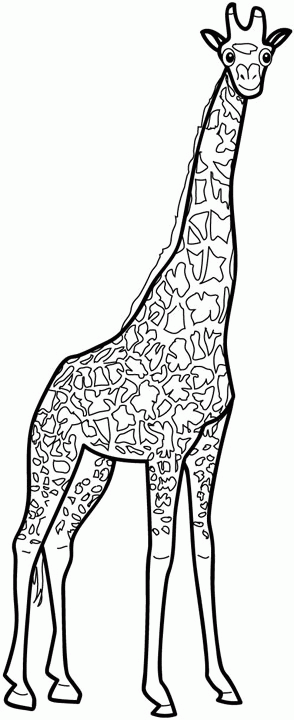 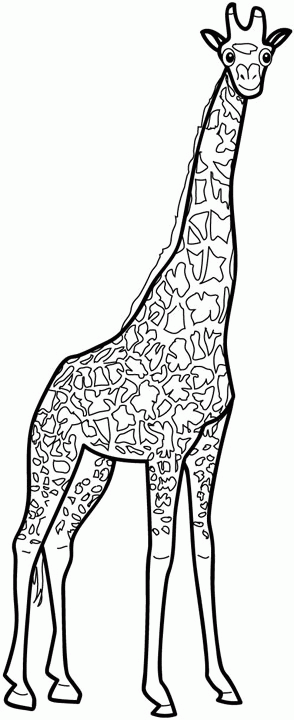 	Жетон команды «Жираф»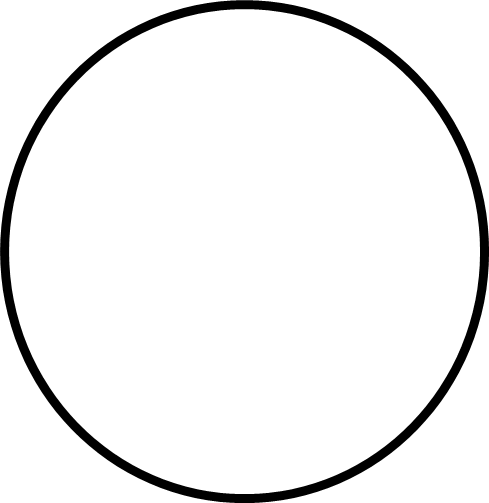 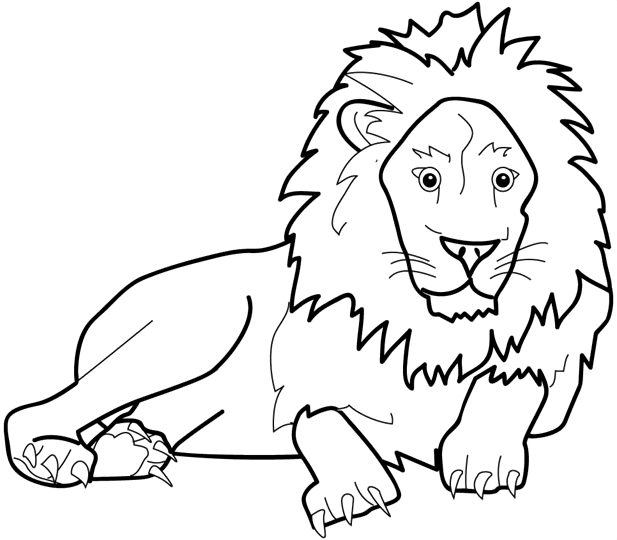 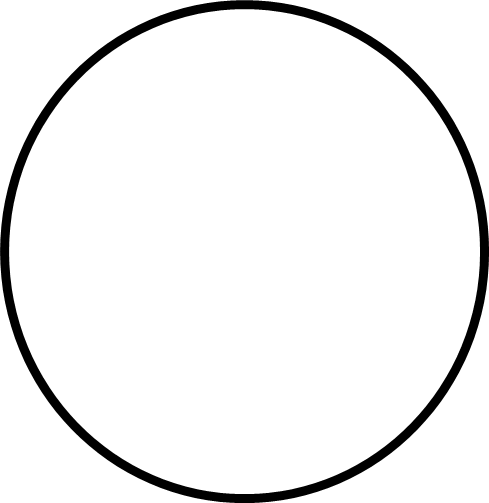 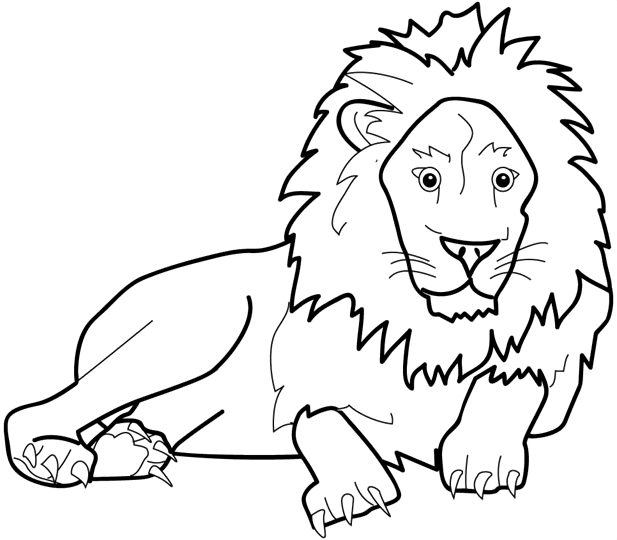 Жетон команды «Лев»                     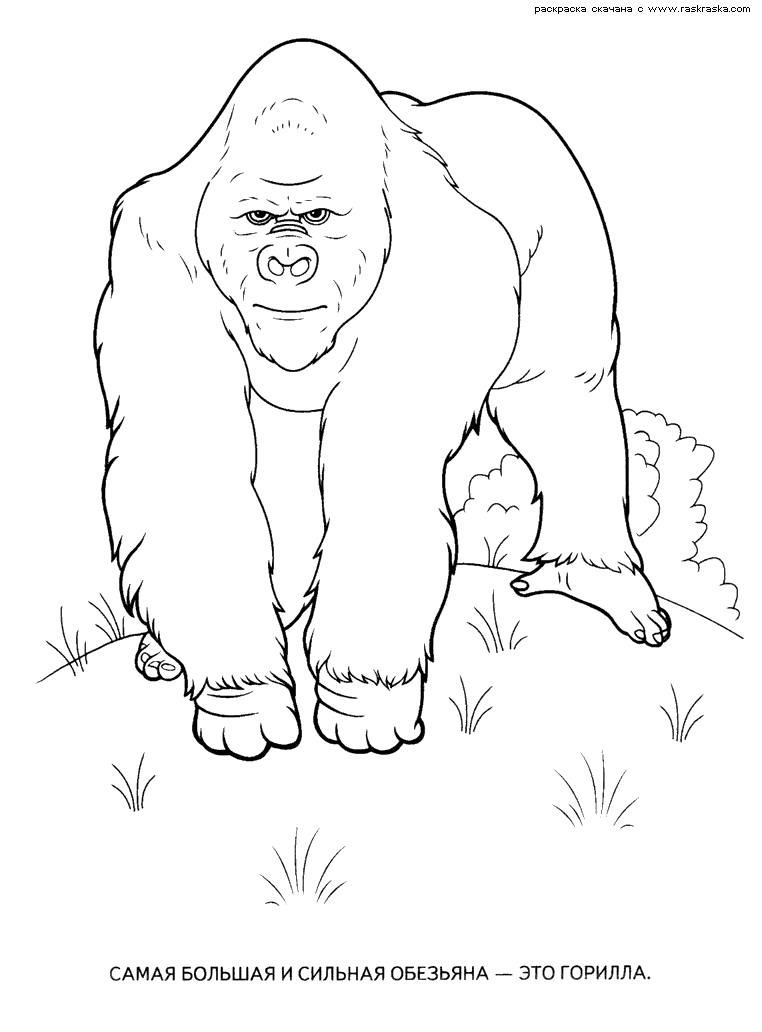 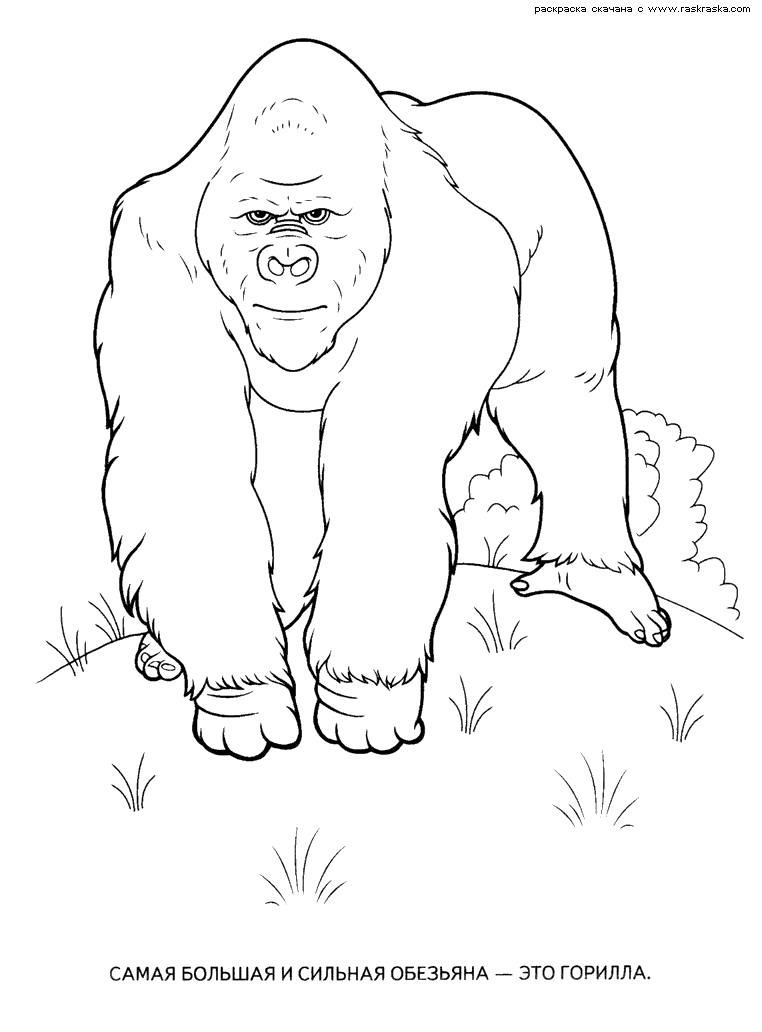 Жетон команды «Обезьяна»